Гуманитарный проект «Наш потенциал»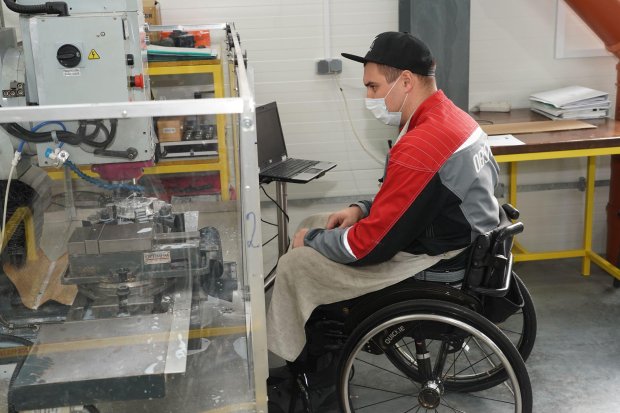 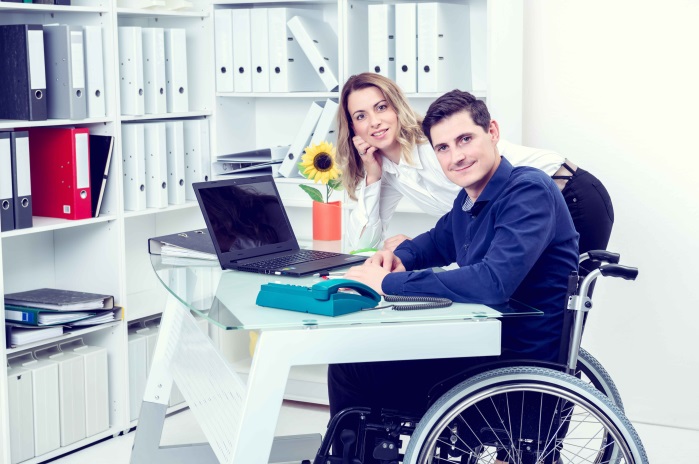 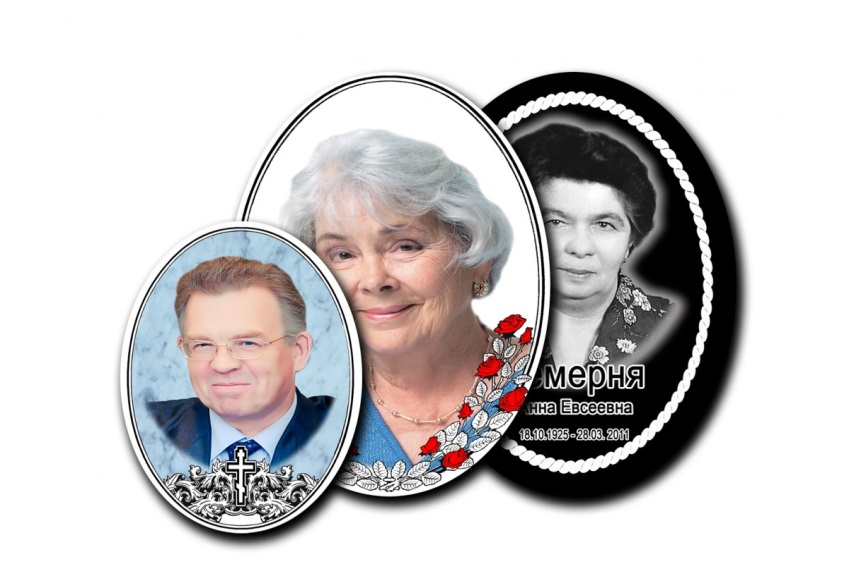 Гуманитарный проект «Наш потенциал»Наименование проекта: «Наш потенциал»Наименование проекта: «Наш потенциал»2. Срок реализации проекта: 2 года2. Срок реализации проекта: 2 года3. Организация – заявитель, предлагающая проект: Государственное учреждение «Лунинецкий территориальный центр социального обслуживания населения»3. Организация – заявитель, предлагающая проект: Государственное учреждение «Лунинецкий территориальный центр социального обслуживания населения»4. Цели проекта: Улучшение качества жизни людей с инвалидностью путем вовлечения их в трудовую деятельность4. Цели проекта: Улучшение качества жизни людей с инвалидностью путем вовлечения их в трудовую деятельность5. Задачи, планируемые к выполнению в рамках реализации проекта: - создание предприятия с использованием труда людей с инвалидностью по производству ритуальной фотопечати;- развитие необходимых навыков у не менее 5-ти людей с инвалидностью для работы в производстве ритуальной фотопечати;- обучение не менее 5-ти людей с инвалидностью технике безопасности при работе в производстве ритуальной фотопечати;- создание доступных условий труда не менее 5 постоянных рабочих мест по производству ритуальной фотопечати для людей с инвалидностью;- создание доступных условий труда не менее 2 рабочих мест по производству ритуальной фотопечати в год для прохождения адаптации к труду людей с инвалидностью.5. Задачи, планируемые к выполнению в рамках реализации проекта: - создание предприятия с использованием труда людей с инвалидностью по производству ритуальной фотопечати;- развитие необходимых навыков у не менее 5-ти людей с инвалидностью для работы в производстве ритуальной фотопечати;- обучение не менее 5-ти людей с инвалидностью технике безопасности при работе в производстве ритуальной фотопечати;- создание доступных условий труда не менее 5 постоянных рабочих мест по производству ритуальной фотопечати для людей с инвалидностью;- создание доступных условий труда не менее 2 рабочих мест по производству ритуальной фотопечати в год для прохождения адаптации к труду людей с инвалидностью.6. Целевая группа:Не менее 5-ти человек с инвалидностью с советующими рекомендациями к труду в соответствии с индивидуальной программой реабилитации, абилитации 6. Целевая группа:Не менее 5-ти человек с инвалидностью с советующими рекомендациями к труду в соответствии с индивидуальной программой реабилитации, абилитации 7. Краткое описание мероприятий в рамках проекта:  - проведение не менее 10-ти занятий по технике безопасности при работе по производству ритуальной фотопечати;- проведение не менее 20-ти занятий для получения необходимых навыков для работы по производству ритуальной фотопечати;- организация производства и сбыта готовой продукции.7. Краткое описание мероприятий в рамках проекта:  - проведение не менее 10-ти занятий по технике безопасности при работе по производству ритуальной фотопечати;- проведение не менее 20-ти занятий для получения необходимых навыков для работы по производству ритуальной фотопечати;- организация производства и сбыта готовой продукции.8. Общий объем финансирования (в долларах США): 8. Общий объем финансирования (в долларах США): Источник финансированияОбъем финансирования (в долларах США)Средства донора16 500Софинансирование20008. Место реализации проекта (область/район, город): Брестская обл./г. Лунинец8. Место реализации проекта (область/район, город): Брестская обл./г. Лунинец9. Контактное лицо: Е.Н. Лавренчук, заведующий отделение социальной реабилитации, абилитации инвалидов ГУ «Лунинецкий ТЦСОН», (801647) 62196, +375445138898, ltcson@.list.ru 9. Контактное лицо: Е.Н. Лавренчук, заведующий отделение социальной реабилитации, абилитации инвалидов ГУ «Лунинецкий ТЦСОН», (801647) 62196, +375445138898, ltcson@.list.ru Humanitarian project "Our potential"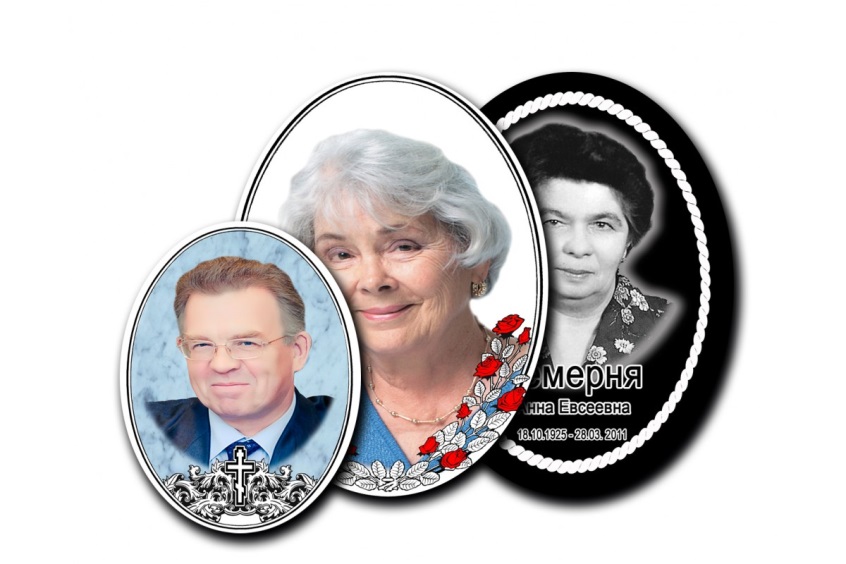 Humanitarian project "Our potential"Project name: "Our potential"Project name: "Our potential"2. Project implementation period:2 years2. Project implementation period:2 years3. The applicant organization offering the project: State institution "Luninets Territorial Center for Social Services of the population"3. The applicant organization offering the project: State institution "Luninets Territorial Center for Social Services of the population"4. Project objectives: Improving the quality of life of people with disabilities by involving them in work4. Project objectives: Improving the quality of life of people with disabilities by involving them in work5. Tasks planned for implementation within the framework of the project: - creation of an enterprise using the labor of people with disabilities for the production of ritual photo printing;- development of the necessary skills for at least 5 people with disabilities to work in the production of ritual photo printing;- training of at least 5 people with disabilities in safety when working in the production of ritual photo printing;- creation of accessible working conditions for at least 5 permanent jobs for the production of ritual photo printing for people with disabilities;- creation of accessible working conditions for at least 2 workplaces for the production of ritual photo printing per year for adaptation to the work of people with disabilities.5. Tasks planned for implementation within the framework of the project: - creation of an enterprise using the labor of people with disabilities for the production of ritual photo printing;- development of the necessary skills for at least 5 people with disabilities to work in the production of ritual photo printing;- training of at least 5 people with disabilities in safety when working in the production of ritual photo printing;- creation of accessible working conditions for at least 5 permanent jobs for the production of ritual photo printing for people with disabilities;- creation of accessible working conditions for at least 2 workplaces for the production of ritual photo printing per year for adaptation to the work of people with disabilities.6. Target group:At least 5 people with disabilities with advising recommendations for work in accordance with an individual rehabilitation program, habilitation, at least 2 people with disabilities with advising recommendations for adaptation to work in accordance with an individual rehabilitation program, habilitation - annually.6. Target group:At least 5 people with disabilities with advising recommendations for work in accordance with an individual rehabilitation program, habilitation, at least 2 people with disabilities with advising recommendations for adaptation to work in accordance with an individual rehabilitation program, habilitation - annually.7. Brief description of the project activities: - conducting at least 10 safety classes when working on the production of ritual photo printing;- conducting at least 20 classes to obtain the necessary skills to work on the production of ritual photo printing;- organization of production and sale of finished products.7. Brief description of the project activities: - conducting at least 10 safety classes when working on the production of ritual photo printing;- conducting at least 20 classes to obtain the necessary skills to work on the production of ritual photo printing;- organization of production and sale of finished products.8. Total funding (in US dollars):8. Total funding (in US dollars):Source of fundingAmount of funding (in US dollars)Donor funds16 500Own investments20008. Project location (region/district, city): Brest region/ Luninets8. Project location (region/district, city): Brest region/ Luninets9. Contact person:E.N. Lavrenchuk, Head of the Department of Social Rehabilitation, Habilitation of disabled People of the State Institution "Luninets TCSSP", tel. (801647)62196, +375445138898, ltcson@list.ru 9. Contact person:E.N. Lavrenchuk, Head of the Department of Social Rehabilitation, Habilitation of disabled People of the State Institution "Luninets TCSSP", tel. (801647)62196, +375445138898, ltcson@list.ru 